УПРАВЛІННЯ ОСВІТИ І НАУКИ СУМСЬКОЇ МІСЬКОЇ РАДИ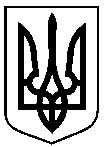 КОМУНАЛЬНА УСТАНОВА СУМСЬКИЙ НАВЧАЛЬНО-ВИХОВНИЙ КОМПЛЕКС «ЗАГАЛЬНООСВІТНЯ ШКОЛА І СТУПЕНЯ- ДОШКІЛЬНИЙ НАВЧАЛЬНИЙ ЗАКЛАД  № 9 «ВЕСНЯНКА» м. СУМИ СУМСЬКОЇ ОБЛ.вул. Холодногірська, 47,  м. Суми, 40004, тел. (0542) 77-04-85;    Е-mail: nvk.vesnjanka@meta.uaЄДРПОУ 31548429Анкетування батьків  щодо доцільності  щоденного включення в раціон школярів молока пастеризованого або стерилізованого в КУ Сумський НВК № 9 «Веснянка», проведеного у лютому 2021 року1. Чи вважаєте ви доцільним щоденне включення в раціон школярів молока пастеризованого або стерилізованого?       70  відповідейТак – 41 чол. (58,6%)Ні – 29 ( 41,4%)2. Чи наявні у вашої дитини алергічні реакції на продукти харчування?   70  відповідейТак – 14 чол. (20%)Ні – 56 чол. (80%)3. Якщо так, то на які саме продукти? 18 відповідей1. Молочні  та молоковмісні продукти – 5 відповідей2. Цитрусові – 4 відповіді3. М'ясо куряче – 3 відповіді4. Цукерки, шоколад -  2 відповіді5. Яйця – 2 відповіді 6. Риба – 1 відповідь7. Квасоля – 1 відповідь